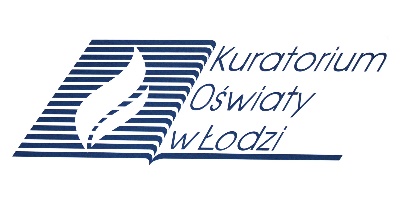 Wojewódzki Konkurs Przedmiotowyz Języka Polskiegoorganizowany przez Łódzkiego Kuratora Oświatydla uczniów szkół podstawowych w roku szkolnym 2022/2023SCHEMAT OCENIANIA – ETAP REJONOWY		Zadanie nr 20 (0-20 pkt.)Uwaga!Jeżeli wypracowanie jest krótsze niż 200 wyrazów, przyznaje się punkty za kryteria: realizacja tematu, elementy retoryczne oraz kompetencje literackie i kulturowe.                             Za pozostałe uczestnik otrzymuje 0 pkt.NRZAD.PRAWIDŁOWA ODPOWIEDŹSPOSÓBPRZYZNAWANIAPUNKTÓWUWAGIa/ Czy nie widzisz, jak mi z tym Kaukazem do twarzy?Funkcja – np. wskazuje na próżność Prometeusza, pokazuje, że bohater chce się podobać, wywrzeć wrażenie;b/ wstawszy lewą nogą – obudziwszy się w złym humorzec/ np. I ten orzeł (…) / I łańcuchy (…) – np. nadaje rytm wypowiedzi, podkreśla wyliczenia a/ za wypisanie pytania retorycznego – 1pkt,             za wskazanie jego funkcji w tekście – 1 pktb/ za wypisanie frazeologizmu – 1 pkt,za objaśnienie jego znaczenia – 1 pkt;c/ za wypisanie anafory – 1 pkt,za określenie jej funkcji          w tekście – 1 pktRAZEM – 6 PKT.Przyznaje się punkty za formę wstawszy lewą nogą lub wstać lewą nogąPrzyznaje się punkt za takie określenie roli anafory,  w którym zawiera się kwestia wpływu na rytmizację tekstu lub jego styl, lub podkreślenie wagi powtarzanych elementów tekstu;Wiersz K. Wierzyńskiego:np.: przykuty do skały, ukarany przez bogów, skazaniec;Wiersz L. Staffa:np.: orzeł wyżera wątrobę, kara ma być wieczna (wieczyście),    łańcuchy, skały, KaukazPo 1 pkt. za wpisanie elementu zgodnie z poleceniem;RAZEM – 4 PKT.Przyznaje się punkty także za odpowiedzi będące cytatem, pod warunkiem że są adekwatne do treści polecenia.a/ np. odważny, wytrwały, niepokorny, mężny;b/ np. hardy, wyniosły, pyszałkowaty;	Po 1 pkt. za wpisanie cechy bohatera adekwatnej do tekstu;RAZEM – 4 pkt.Przyznaje się punkt za każdą odpowiedź, która nie jest nadinterpretacją tekstów.np. kapryśny, apodyktyczny,  władczy, rozemocjonowany, impulsywny, nieprzewidywalny;Po 1 pkt. za wpisanie cechy Jowisza  wynikającej z wiersza;RAZEM – 2 PKT.Jeżeli odpowiedź uwzględnia dwa synonimy – przyznaje się tylko 1 pkt.Kiedy Jowisz wstał raz lewą nogą  z łóżka, zwołał na zgromadzenie olimpijskie bogi i rzekł, że ma już tego dość.lubKiedy wstał raz lewą nogą z łóżka, Jowisz srogi zwołał na zgromadzenie olimpijskie bogi               i rzekł, że ma już tego dosyć.1 pkt. za przekształcenie imiesłowowego równoważnika zdania w zdanie podrzędne;1 pkt. za przekształcenie mowy niezależnej                    w zależną;RAZEM – 2 PKT.– zdanie podrzędne okolicznikowe czasu– zdanie główne– zdanie współrzędne łączne– zdanie podrzędne dopełnienioweWykres zawierający                   4 elementy składowe                       i uwzględniający prawidłowe relacje między nimi  - 2 pkt.Jeden z elementów składowych jest niepoprawny – 1 pkt               za wykres;2 lub więcej elementów składowych wykresu jest niepoprawna – 0 pkt.           za wykres;po 1 pkt. za prawidłowe nazwanie każdego wypowiedzenia składowegoRAZEM – 6 PKT.Przyznaje się punkty za odpowiedź: zdanie okolicznikowe czasu, zdanie łączne, zdanie dopełnieniowe.1.F, 2.P., 3.P, 4.F;po 1 pkt. za każdy prawidłowy wybórRAZEM – 4 pkt.np. Bliższy tradycji mitologicznej jest wiersz Kazimierza Wierzyńskiego, ponieważ uwydatnia determinację, szlachetność i nieugiętość skazańca, dla którego wyroki boskie są nieodwracalne.1pkt. – za sformułowanie stanowiska1 pkt. – za rzeczowe uzasadnienie przyjętego stanowiska.RAZEM – 2 PKT.a/ orzeł – np. miał wyżerać wątrobę, był narzędziem karyb/ Kaukaz – np. Prometeusz odbywał swoją karę przykuty                do skał KaukazuPo 1 pkt. za wypisanie elementu zgodnie                     z poleceniem;       Po 1 pkt. za krótkie, rzeczowe uzasadnienie;RAZEM – 4 PKT. c	RAZEM – 1 PKTbRAZEM – 1 PKTNp. Prometeusz jest  stary                    i w związku z tym potrzebuje lekarstw.RAZEM – 1 PKT4 pkt. – wszystkie prawidłowe odpowiedzi3 pkt. – dopuszczalny 1 błąd;2 pkt. – dopuszczalne 2 błędy;1 pkt – dopuszczalne 3 błędy0 pkt. – 4 i więcej błędówRAZEM – 4 PKT.np. ustalenie roli, jaką spełniają mity współcześnie;np. postacie mitologiczne symbolizują  uniwersalne postawy;np. schematyczność tych wzorówpo 1 pkt. za dokończenie zdania zgodnie z intencją tekstuRAZEM – 3 PKT.Przyznaje się punkty za uzupełnienie tekstu sformułowaniami                   o odpowiednim stopniu uogólnienia.1 pkt –  wskazanie bohatera1 pkt – podanie tytułu utworu literackiego2 pkt – rzeczowe uzasadnienie wyboru uwzględniające definicję słownikową ( 1 pkt  przyznaje się za uzasadnienie niepełne, zbyt ogólne) RAZEM – 4 PKT.a/ Antygona, Sofoklesb/ np. bratobójcza walka, Kreon, Antygona, utrata poparcia ludu przez Kreonaa/ 1 pkt b/ po 1 pkt. za poprawnie wskazany elementRAZEM – 3 PKT.np. Od wieków ludźmi kierują silne emocje i żądze.RAZEM – 1 PKT1P., 2.P, 3.F, 4.FRAZEM – 4 PKT.1e, 2a, 3d, 4c, 5b, 6g4 pkt. – wszystkie połączenia są prawidłowe3 pkt –  dopuszczalne     1 błędne połączenie2 pkt. – dopuszczalne              2 błędne połączenia1 pkt –  dopuszczalne             3 błędne połączenia0 pkt. – 4  więcej błędnych połączeń;RAZEM – 4 pkt.Realizacja tematu (0-2 pkt)Realizacja tematu (0-2 pkt)2 pkt.Forma wypowiedzi jest zgodna z poleceniem.Uwzględniono wszystkie elementy polecenia.Wypowiedź w całości odnosi się do problemu sformułowanego w poleceniu.1 pkt.Forma wypowiedzi zgodna z formą wskazaną w poleceniu.Nie został uwzględniony jeden element polecenia (inny niż forma) LUBW pracy występują fragmenty niedotyczące problemu wskazanego w poleceniu. 0 pkt.Forma wypowiedzi jest niezgodna z formą wskazaną w poleceniu LUBNie uwzględniono co najmniej dwóch elementów wskazanych w poleceniu (innych niż forma)Uwaga! jeżeli za wypowiedź przyznano 0 pkt w kryterium Realizacja tematu, we wszystkich pozostałych kryteriach przyznaje się 0 pkt.Uwaga! jeżeli za wypowiedź przyznano 0 pkt w kryterium Realizacja tematu, we wszystkich pozostałych kryteriach przyznaje się 0 pkt.Elementy retoryczne (0-5 pkt.)Elementy retoryczne (0-5 pkt.)5 pkt.Pogłębiona argumentacja. Argumenty odwołujące się np. do faktów, logiki, emocji, zilustrowane odpowiednimi przykładami ORAZ/LUB wykorzystanie przykładów w funkcji argumentacyjnej.Argumenty/przykłady uporządkowane, np. zhierarchizowane4 pkt.Praca spełnia wszystkie wymagania na 3 pkt i niektóre na 5 pkt.3 pkt.Powierzchowna argumentacja; w wypowiedzi brak wnikliwości.Niektóre argumenty zilustrowane odpowiednimi przykładami ORAZ/LUB
wykorzystanie przykładów w funkcji argumentacyjne Argumenty/przykłady częściowo uporządkowane.2 pkt.Praca spełnia wszystkie wymagania na 1 pkt i niektóre na 3 pkt.1 pkt.Podjęta próba argumentowania.Ograniczenie do wyliczenia powierzchownie omówionych przykładów, powiązanych z problemem określonym w temacie.0 pkt.Praca nie spełnia co najmniej jednego wymagania określonego na 1 pktKompetencje literackie i kulturowe (0-2 pkt.)Kompetencje literackie i kulturowe (0-2 pkt.)2 pkt.Funkcjonalne wykorzystanie znajomości tekstów  wskazanych w poleceniu, tj. wybranego utworu literackiego oraz innego tekstu kultury (np. innego utworu literackiego, filmu, spektaklu teatralnego, itp.),  Poprawność rzeczowa.1 pktCzęściowo funkcjonalne wykorzystanie znajomości tekstów wskazanych         w poleceniu Dopuszczalne 1–2 błędy rzeczowe.0 pkt.Praca nie spełnia co najmniej jednego wymagania określonego na 1 pkt.Kompozycja wypowiedzi (0-2 pkt.)Kompozycja wypowiedzi (0-2 pkt.)2 pkt.Kompozycja zgodna z formą wypowiedzi. Graficznie wyodrębnione akapity.Dopuszczalne łącznie 1 – 2  usterki w zakresie spójności.1 pktKompozycja zgodna z formą wypowiedzi.Graficznie wyodrębnione akapity.Dopuszczalne łącznie 2–3 usterki w zakresie spójności.0 pkt.Praca nie spełnia co najmniej jednego wymagania określonego na 1 pktStyl wypowiedzi (0-2 pkt.)Styl wypowiedzi (0-2 pkt.)2 pkt.Styl wypowiedzi adekwatny do formy.Jednolity 1 pkt.Sporadyczne usterki w adekwatności oraz/lub jednolitości stylu.0 pkt.Praca nie spełnia wymagań określonych na 1 pkt.Język wypowiedzi ( 0-4 pkt.)Język wypowiedzi ( 0-4 pkt.)4 pkt.Nie więcej niż 2 błędy językowe.3 pkt.3-4 błędy językowe.2 pkt.5-6 błędów językowych.1 pkt.7-8 błędów językowych0 pkt.9 i więcej błędów językowych.Ortografia (0- 2 pkt.)Ortografia (0- 2 pkt.)2 pkt.Nie więcej niż 1 błąd ortograficzny.1 pkt.2-3 błędy ortograficzne0 pkt.4 i więcej błędy ortograficzneInterpunkcja (0-1 pkt)Interpunkcja (0-1 pkt)1 pktNie więcej niż 3 błędy interpunkcyjne0 pkt.4 im więcej błędy interpunkcyjne